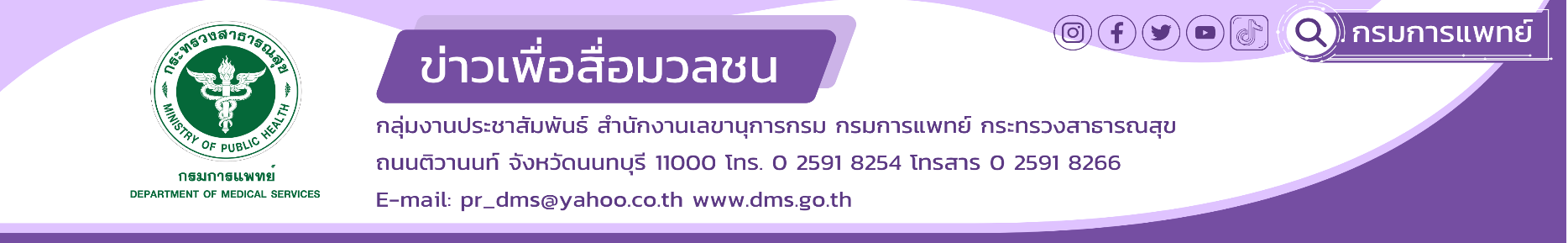 การพัฒนาสู่ความเป็นเลิศด้านการฟื้นฟูสมรรถภาพทางการแพทย์โดยใช้ดนตรีบำบัดสถาบันสิรินธรเพื่อการฟื้นฟูสมรรถภาพทางการแพทย์แห่งชาติ มุ่งเน้นการพัฒนาสู่การเป็นองค์กรแห่งความเป็นเลิศ          ด้านการฟื้นฟูสมรรถภาพทางการแพทย์โดยยึดหลักการให้การดูแลผู้ป่วยแบบองค์รวม งานดนตรีบำบัด เป็นหน่วยงานที่มาเติมเต็ม         งานด้านฟื้นฟูสมรรถภาพทางการแพทย์ที่มีอยู่เดิมให้มีความครอบคลุมมากยิ่งขึ้น โดยช่วยสนับสนุนการดูแลด้านจิตใจ อารมณ์ และสังคมของผู้ป่วย ควบคู่ไปกับการให้การฟื้นฟูสมรรถภาพทางด้านร่างกาย เพื่อให้ผู้ป่วย ญาติ และผู้ดูแล มีคุณภาพชีวิตที่ดี และป้องกันการเกิดปัญหาด้านอารมณ์และจิตใจที่อาจส่งผลต่อร่างกายได้ในอนาคต นายแพทย์ไพโรจน์ สุรัตนวนิช รองอธิบดีกรมการแพทย์ ให้ข้อมูลว่า ปัจจุบัน สถาบันสิรินธรเพื่อการฟื้นฟูฯ ได้ดำเนินการพัฒนารูปแบบ (Model development) การฟื้นฟูสมรรถภาพโดยการผสมผสานระหว่างการฟื้นฟูสมรรถภาพทางการแพทย์                     ด้วยกิจกรรมบำบัดและกายภาพบำบัด ร่วมกับการใช้ศาสตร์ทางด้านดนตรีบำบัด ซึ่งอาศัยองค์ประกอบต่างๆตามหลักการของดนตรีบำบัดที่เป็นสากล ผ่านกิจกรรมทางดนตรีต่างๆ เช่น การร้อง การฟัง การเล่นเครื่องดนตรี และการเคลื่อนไหวร่างกายประกอบจังหวะ โดยมุ่งเน้นผลทางด้านการฟื้นฟูสมรรถภาพ เช่น ร่างกาย จิตใจ อารมณ์ การเข้าสังคม การสื่อสาร การเรียนรู้ การรับรู้ เป็นการต่อยอดการฟื้นฟูสมรรถภาพทางด้านร่างกายที่มีอยู่เดิม โดยใช้หลักการ การดูแลผู้ป่วยด้วยหัวใจความเป็นมนุษย์ (Humanized healthcare)      ซึ่งพยายามเข้าใจมิติความเป็นคนของคนไข้ ที่มีทั้งร่างกาย จิตใจ และสังคมหรือความสัมพันธ์กับผู้อื่น นอกจากนี้ ดนตรีบำบัด             ยังเป็นบริการทางการแพทย์ที่ต้นทุนต่ำ มีความปลอดภัย สามารถประยุกต์ใช้กับทรัพยากรทางการแพทย์ที่มีอยู่เดิมได้ จึงควรได้รับ  การสนับสนุน และเผยแพร่องค์ความรู้ไปใช้ในผู้ป่วยกลุ่มอื่นๆ และสถานบริการทางการแพทย์ในระดับต่าง ๆให้มากขึ้น                      เพื่อลดช่องว่างความเหลื่อมล้ำในการเข้าถึงบริการทางการแพทย์ของประชาชนแพทย์หญิงภัทรา อังสุวรรณ ผู้อำนวยการสถาบันสิรินธรเพื่อการฟื้นฟูสมรรถภาพทางการแพทย์แห่งชาติ กล่าวเพิ่มเติมว่า หน่วยงานดนตรีบำบัด ให้บริการทั้งในกลุ่มเด็ก ผู้ใหญ่ และผู้สูงอายุ โดยในกลุ่มเด็กจะเน้นผู้รับบริการที่มีปัญหา พฤติกรรม อารมณ์ สังคม สมาธิ หรือมีปัญหาด้านความร่วมมือในการฝึกเป็นหลัก เช่น ออทิสติก ดาวน์ซินโดรม พัฒนาการล่าช้า ส่วนในกลุ่มผู้ใหญ่และผู้สูงอายุ เน้นผู้ที่มีภาวะซึมเศร้า ก้าวร้าว วิตกกังวล มีความผิดปกติทางด้านอารมณ์และสังคม หรือเตรียมความพร้อม ปรับสภาพจิตใจและอารมณ์ก่อนการฟื้นฟูสมรรถภาพ งานดนตรีบำบัด มีเครือข่ายความร่วมมือทางวิชาการด้านดนตรีบำบัดกับหน่วยงานที่เกี่ยวข้องทั้งในประเทศและต่างประเทศ นอกจากนี้ ยังเปิดให้บุคลากรทางการแพทย์ นิสิต/นักศึกษา และหน่วยงานที่สนใจ สามารถเข้าศึกษาดูงานและฝึกปฏิบัติงานด้านดนตรีบำบัดเพื่อการฟื้นฟูสมรรถภาพทางด้านการแพทย์ได้ ทั้งนี้เพื่อเผยแพร่องค์ความรู้ในด้านดังกล่าวไปสู่สถานบริการทางสุขภาพในระดับต่างๆ เพื่อให้ประชาชนทุกคนได้รับบริการสุขภาพทุกระดับที่มีคุณภาพมาตรฐานอย่างทั่วถึง และเท่าเทียม*********************************************#กรมการแพทย์ #สถาบันสิรินธรเพื่อการฟื้นฟูสมรรถภาพทางการแพทย์แห่งชาติ #ดนตรีบำบัด      ขอบคุณ3 พฤษภาคม 